“金百花”小型戏剧戏曲作品展演报名表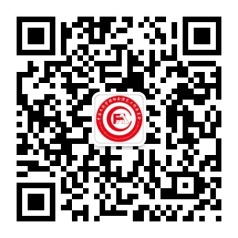 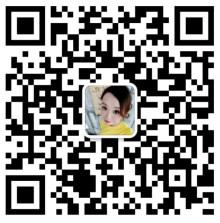 作品名称类型时长演出单位通讯地址邮 编参展人数负责人职 务电  话手  机邮 箱道  具作 品  梗 概  编 剧导 演主 演简 介